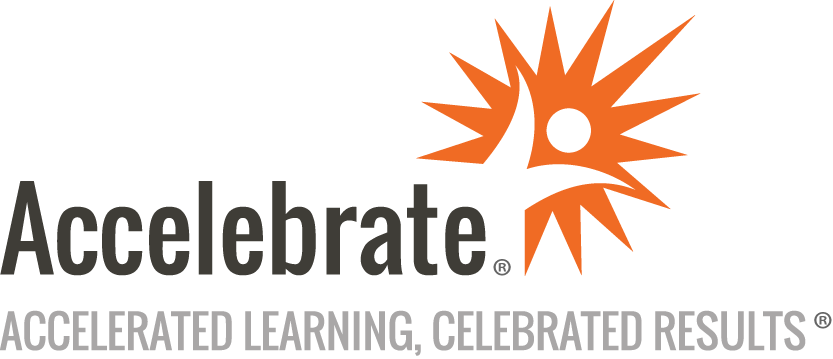 Six Sigma Yellow BeltCourse Number: SIX-102
Duration: 3 daysOverviewThis live online or in-person Lean Six Sigma Yellow Belt training course takes attendees from White Belt to Yellow Belt and teaches them the Define, Measure, and Control phases of the Six Sigma methodology and goes beyond the basics of Six Sigma. This course also prepares learners for the Certified Lean Six Sigma Yellow Belt exam.PrerequisitesNo prior experiences in presumed.MaterialsAll Six Sigma training students receive comprehensive courseware.Software Needed on Each Student PCEach student must have productivity software such as MS Excel, Word, and PowerPoint.ObjectivesUnderstand process managementLearn the phases of Six SigmaGain an in-depth understanding of the team-based Six Sigma tools utilized to prioritize the inputs of the process (process maps, C&E Matrix, FMEA)OutlineIntroductionLean Six Sigma Overview  (White Belt) A brief history of both Lean and Six Sigma process improvement methodologiesThe process improvement structureThe DMAIC roadmapInefficiency and ineffectiveness of processes that are linked to the Lean Six Sigma methodologyDefining Phase and Project Selection (White Belt) Definition, scoping, and selectionDefining projectsDefining the problem The process associated with the problemMetrics for measuring successThe business value of the projectSix Sigma Organizational Deployment (White Belt) Defining a support structure with various roles and responsibilities The attributes of the various rolesExpectations of each roleSuccess factors for effectively completing meaningful projectsProcess Variables Mapping (Yellow Belt) Establishing the existing process flow and the steps involved in the processThe contributing factors to the process performanceDetermining the root cause of the variability in the baseline processNot a standard “flowchart”Cause and Effects Matrix (Yellow Belt)  Establishing the factors to address based on their relationships to the process performance measuresFailure Mode and Effects Analysis (FMEA) (Yellow Belt) An in-depth view of the top-ranked factors to determine if they are susceptible to failureEstablishing high-risk environmentsMitigating the risk of failureTypes of Waste (Yellow Belt) Various types of wasteHow to identify wastesMethods that can be taken to reduce wasteBasic Statistics (Yellow Belt) Using statistical approaches to solve the underlying performance problemsMethods for describing data statistically Shape, center, and spread of the data distributionNormal distribution propertiesIntroduction to Statistical Software functions (Yellow Belt) Basic functions, structure, and capabilitiesConclusion